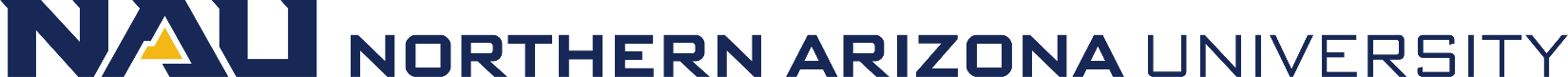       Course DeletionFall 2024  FAST TRACK   (Select if this will be a fast track item.  Refer to Fast Track Policy for eligibility.  4.  Justification for course deletion.5.  Is this course in any plan (major, minor or certificate) or sub plan (emphasis or concentration)?                                                                                                                                     Yes         No If yes, list and include a plan change proposal (if necessary) and evidence of notification to each     impacted academic unit.       6.  Is this course currently cross listed?                                                                                     Yes         No   Was the impacted department notified?                                                                      Yes        No   7.  Is this course currently co-convened?                                                                                  Yes        No  Was the impacted department notified?                                                                      Yes         No Answer 8 for Undergraduate Courses only:8.  Is this course an approved General Studies or Diversity course?                          Yes         No If yes, select all that apply.                 General Studies               Diversity                  Both     If yes, explain why you want to eliminate the General Studies and/or Diversity Designation?1.  College and Academic Unit:1.  College and Academic Unit:2.  Course subject and number:2.  Course subject and number:3.  Course title:If yes, list course:  If yes, list course:  Reviewed by Curriculum Process AssociateDateApprovals:Department Chair/Unit Head (if appropriate)DateDean of CollegeDate